King's College Hospital NHS Foundation Trust patient safety incident response plan – 2023Effective date: 1st November 2023Estimated refresh date: 31st December 2024IntroductionThis patient safety incident response plan sets out how King’s College Hospital NHS Foundation Trust intends to respond to patient safety incidents between October 2023 and December 2024 as part of our work to continually improve the quality and safety of the care we provide. The plan is not a permanent rule that cannot be changed. We will remain flexible and consider the specific circumstances in which patient safety issues and incidents occurred and the needs of those affected.This plan describes how the organisation will focus our resources towards the priorities of;Compassionate engagement and involvement of those affected by patient safety incidents to improve the experience for patients, families and staff when a patient safety incident occurs.Expanding our insight into system vulnerabilities which create situations where patient harm can occur, and our insight into system factors that support the delivery of safe care, system performance and human wellbeing.Using improvement science methodologies to prevent or continuously and measurably reduce repeat patient safety risks and incidents.This plan should be read in conjunction with the King’s College Hospital NHS Foundation Trust’s Patient Safety Incident Response Policy and NHS Patient Safety Incident Response Framework (2022).Our servicesOrganisational structureClinical services within organisational structureWe are one of London’s largest and busiest teaching hospitals. We provide a strong profile of local hospital services for people living in the boroughs of Lambeth, Southwark, Lewisham, and Bromley. Our specialist services are also available to patients from a wider area. We provide nationally and internationally recognised treatment and care in liver disease and transplantation, neurosciences, haemato-oncology, and fetal medicine.Geographic SitesThe Trust operates from multiple sites across South East London, with services further afield across London. 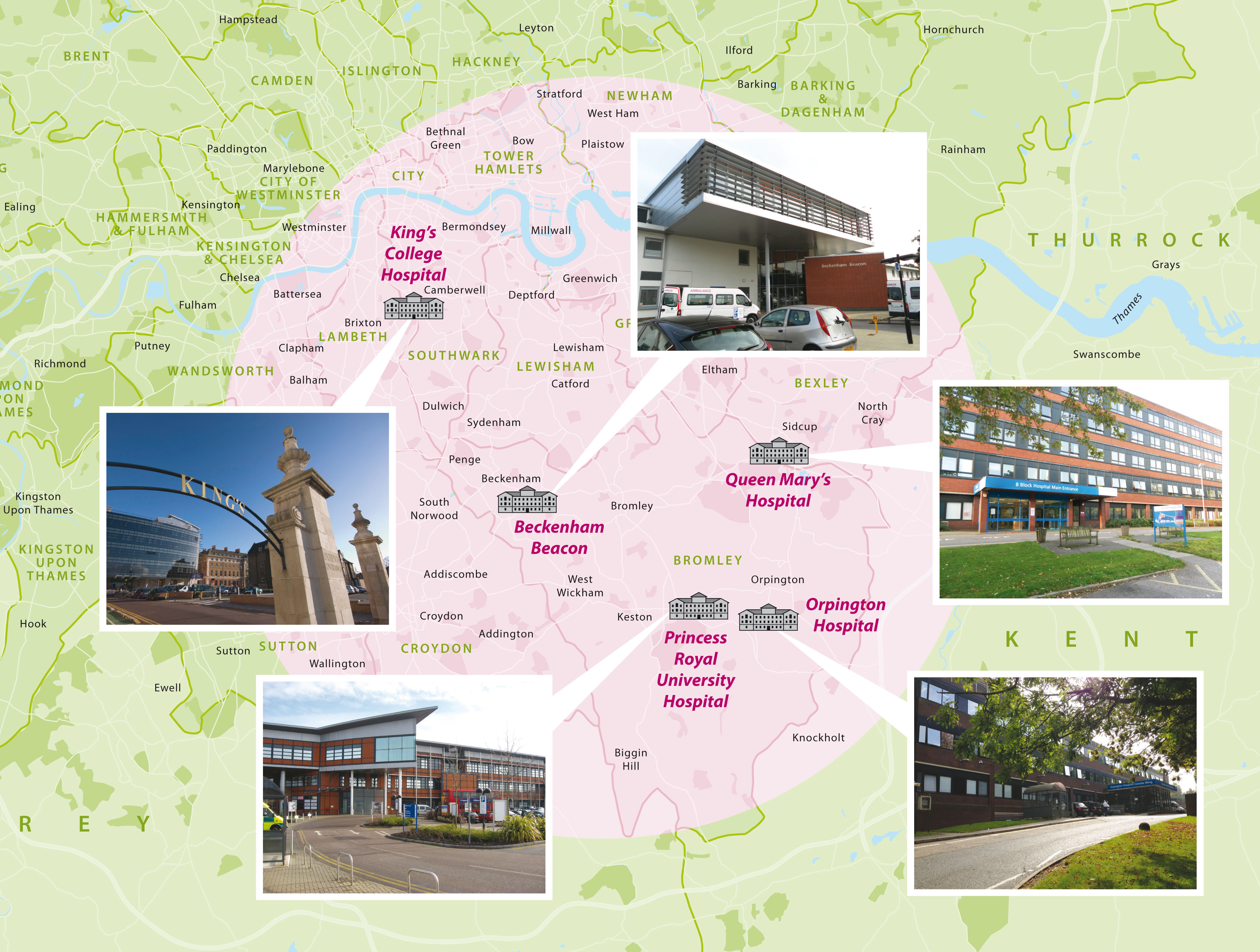 Trust sites include;Denmark Hill (King's College Hospital)Princess Royal University HospitalOrpington HospitalQueen Mary's Sidcup (shared with other providers)Beckenham Beacon (shared with other providers)Satellite sites including renal dialysis units (across South East London), community dental clinics (across South London) and the Havens (across London)Defining our patient safety incident profileData sources usedManual analysis of open ‘amber incidents’ and serious incidents as at January 2022 to manually categorise into meaningful patient safety themes, prior to commissioning thematic reviews. Thematic reviews completed across all patient safety themes through 2022/23 to triangulate insight across incident data with other quality sources, external sources and an understanding of work as done.Data analysis of patient safety incident data between January 2018 and December 2022.Review of Serious Incident profile and themes between January 2018 and December 2022.Review of NHS National Patient Safety Improvement Programmes, national patient safety challenges within the NHS Learn from Patient Safety Events (LfPSE) service,  Healthcare Safety Investigation Branch investigations and NHS Resolution litigation scorecard data.Stakeholder engagementStakeholder engagement carried out with;Care Group Governance Leads and Partners across the organisation.PSIRF Implementation Steering Group and Working Groups.Site and Care Group leadership teams.Subject matter experts and relevant committees/working groups for patient safety themes identified.External partners across South East London and other partners.Historic incident investigation demandKCH patient safety themesThe information below describes twenty-one patient safety themes (in alphabetical order) with key sub-themes and known insight identified through our safety profile analysis. This list represents the key types of patient safety themes identified through data analysis of previous patient safety incident reporting, Trust-wide thematic reviews completed in 2022/23, comparison with national patient safety improvement projects and Learn from Patient Safety Events (LFPSE) service themes and stakeholder engagement through various safety, governance, and leadership forums. The themes listed account for 98% of the patient safety incidents analysed above.Patient safety incident prioritiesThe following local patient safety incident type priorities identified from the safety profiling work are listed below. Criteria for selection was;Incidents commonly occur across Serious Incident or other incidents resulting in significant harm.Reduced confidence that the organisation has comprehensive insight into the system factors contributing to the themes, and/or where there is insufficient evidence to demonstrate that improvement work is effectively reducing risk.It is expected that these priorities will be reviewed significantly through the life of this plan as PSIRF principles and improvement work is carried out.Compassionate engagementCompassionate engagement flowchart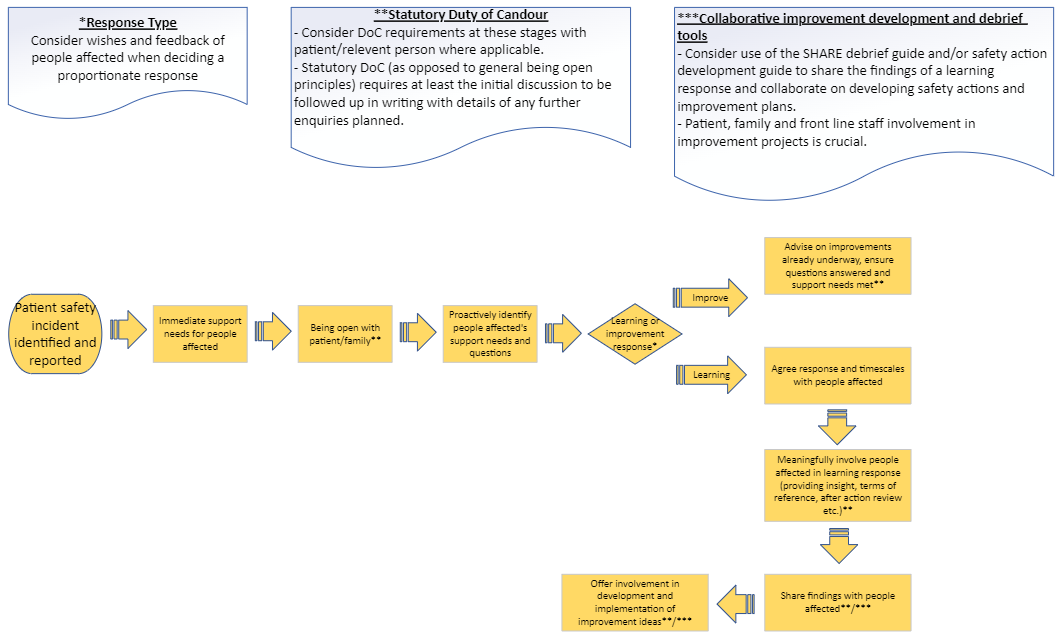 Our patient safety incident response planNational requirements for patient safety incident investigationNational requirements for other external/linked processOrganisational response capacityBased on the analysis above it is anticipated that the organisation will be required to undertake the following number of patient safety incident investigations in the following 12 months based on the national requirements above and historic data analysis;6 incidents meeting the Never Events criteria21 incidents meeting the Learning from Deaths criteriaIt is anticipated that capacity for patient safety incident investigations will be for 35 investigations over the following 12 months, although this will be kept under review should circumstances change. Patient safety incident investigation for local prioritiesIt is planned that that patient safety incident investigations will be undertaken under the duration of this plan for the local priorities above;Patient safety incident response selection flowchart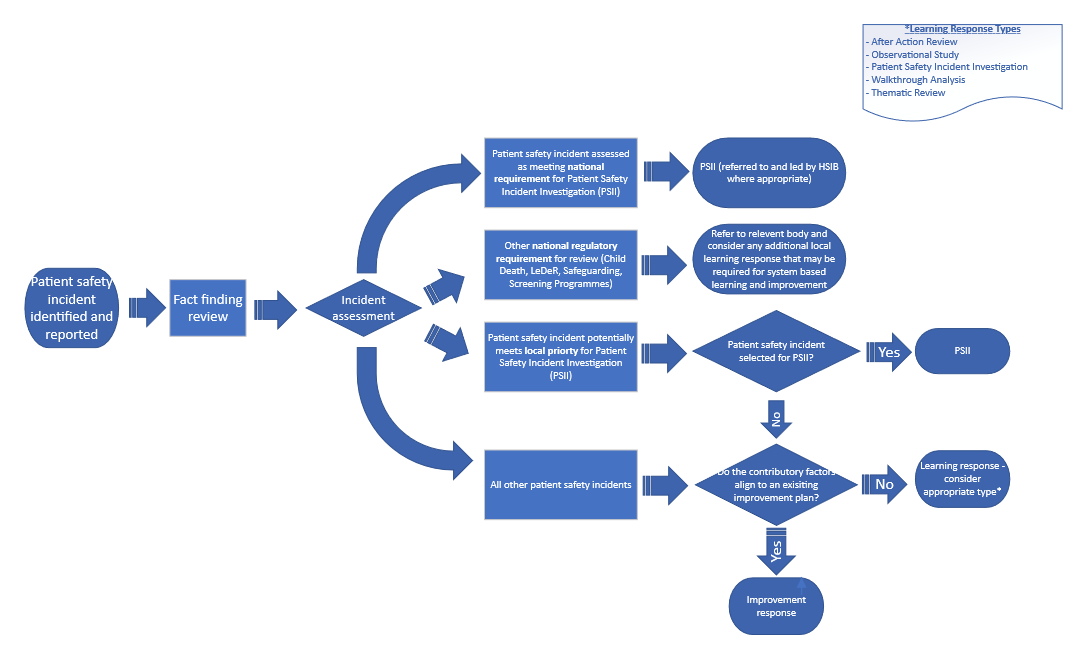 Response typesImprovement responseWhere a safety issue or incident type is well understood (e.g. because previous incidents of this type have been thoroughly investigated and national or local improvement plans targeted at contributory factors are being implemented and monitored for effectiveness) resources are better directed at improvement rather than repeat investigation.In these situations, an ‘improvement response’ is indicated. This still requires compassionate engagement steps to be fulfilled, but no individual learning response to understand the context and underlying system factors.Learning responseWhere contributory factors are not well understood or improvement work is limited in scope of effectiveness, a learning response may be required to fully understand the context and underlying factors that influenced the outcome. A ‘learning response’ covers any system-based methodology and may be used to respond to one or a cluster of patient safety incidents or a wider patient safety theme.Learning response methodologiesThe Trust will primarily use the learning response methodologies listed below. Alternative methodologies may be utilised providing they are system based and developed and conducted in liaison with the Patient Safety Team. Templates to support use of these learning responses are available on InPhase. Outputs of responses should be recorded within the patient safety incident record. Response selection principlesAn appropriate, proportionate response should be selected based on factors including;whether the contributary factors are already understood both in general for the type of incident and for the circumstances of the specific event.the expected potential for new insight (e.g. a new, emerging, or escalating safety challenge).alignment with the local patient safety priorities listed in section 5.4 above.whether improvement work is already underway to address the identified contributory factors.whether there is evidence that improvement work is having the intended effect/benefit.the views of those affected, including patients and their families.which type of learning response (or combination of learning response methodologies) will provide the richest insight into the underlying system factors (see table in 5.6.3 above).capacity available to undertake a learning response versus the capacity to implement improvement work.Response selection processThe following process will used to agree a proportionate response, allocate response resource and respond to significant emerging issues where this is the potential for significant new insight;First line - response selection made by Care GroupResponse selection as per plan.A regular Care Group/departmental PSIRF panel is recommended (to be determined by the Care Group/department based on their safety profile, capacity and expected volume of incidents)Second line - Site Executive oversightBi-weekly Site Executive PSIRF panel to review;All patient safety incidents potentially meeting national requirements (NE, Death, MNSI) for patient safety incident investigation.Patient safety incidents escalated by Care Groups where;the most proportionate response is not cleara patient safety incident investigation may be indicated based on local priorities and/or significant potential for new insightcollaboration between different Care Groups, Sites or Providers is required.All patient safety incidents resulting in moderate or severe physical or psychological harm, or death to ensure;Clear plan for response is in placeCompassionate engagement lead(s) are in place to support patients, families and staff affected, including fulfilling Duty of Candour requirements.Third line – Trust Executive oversight;Recommendations for responses requiring either a patient safety incident investigations or other cross-system response made by a Site Executive PSIRF panel to be considered by the Executive Lead for Patient Safety, other relevant Executives and Patient Safety Specialists for a final decision to commission and/or facilitate. ImprovementImprovement oversight structureUse of patient safety incident responses to inform improvementPatient safety incident responses will be used to;Develop safety actions where a system-based solution to an issue is evident.Develop Care Group patient safety improvement plans for Care Group patient safety priorities.Develop Trustwide patient safety improvement plans via Trustwide safety improvement groups.Develop system-wide patient safety improvement actions in collaboration with system partners across the region and clinical networks.Inform the development and effectiveness of ongoing local and Trustwide quality improvement work.Response and oversight leads will collaborate on the development of improvement plans and safety actions with people affected and other patient representatives and frontline staff. The SHARE debrief guide and safety action development guide are recommended for supporting the sharing of insight gained through a learning response and the collaborative development of improvement ideas.Improvement plans to improve patient safety should be developed utilising insight from responding to patient safety incidents, triangulated with a wide range of sources of insight as per the Trust’s Patient Safety Incident Response Policy. Tools and coaching to design and deliver improvement plans can be accessed via the Quality Improvement Team. This includes scale and spread methodologies such as the IHI Collaborative methodology where the required improvement solution is already known.Recording and monitoring improvementSafety actions should be recorded within the Trust’s incident management system to facilitate local monitoring of their implementation and effectiveness.Improvement plans will be developed and held at the relevant level within the organisation (or wider) normally at Care Group, Trustwide Improvement Group level.Improvement response improvement flowchart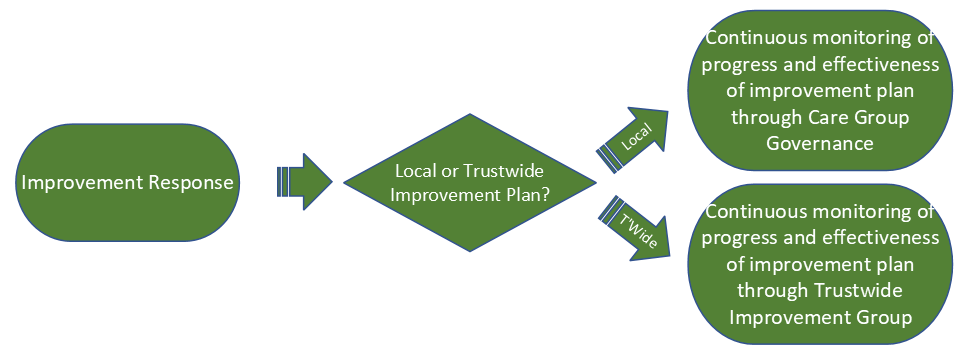 Learning response improvement flowchart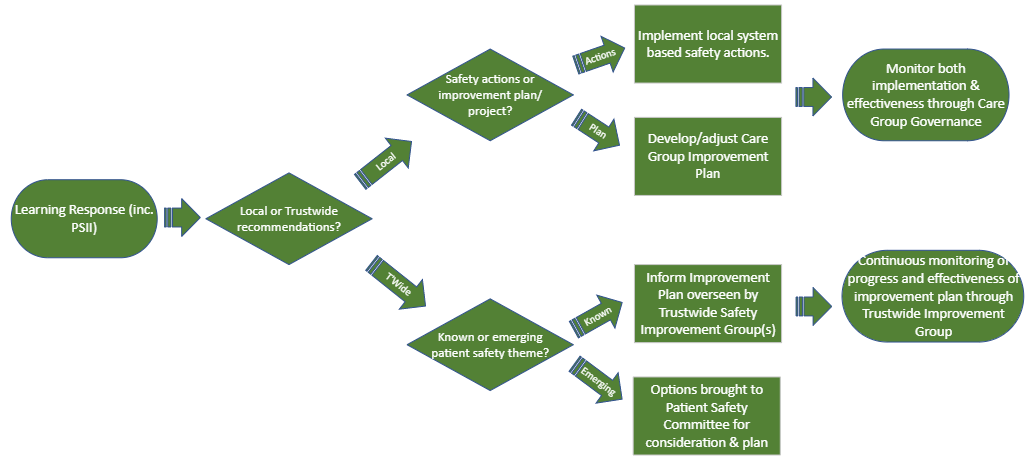 Patient safety incident response oversightOversight principles and systemsOversight principles and systems as set out in the Patient Safety Incident Policy will be followed. Oversight processes will focus on the spirit of PSIRF through;ensuring responses have compassionately engaged and supported people affected and learning responses have been proportionate and system based in both their findings and recommendations. focusing attention and resources on the delivery of effective improvement activities to address system factorssupporting collaboration on both insight and improvement activitiesbeing curious to understand the safety of the system through multiple sources and approaches.Response completionThe response should be recorded as ‘response complete’ within the incident management system when the following steps have been completed in the table below;Table 1 - Patient safety incident response standardsNAMETITLEDATEAuthorAndy WilmerAssociate Director of Patient Safety5th October 2023ReviewerRóisín MulvaneyDirector of Quality Governance30th October 2023ReviewerRantimi AyodeleDeputy Chief Medical Officer30th October 2023AuthoriserLeonie PennaChief Medical Officer – Executive Lead for Patient SafetySite ExecutiveCare GroupPatient Safety profileDHAcute Speciality MedicineFalls, pressure ulcers, medication safety, deteriorating patients.DHCardiovascular SciencesFalls, medication safety, deteriorating patients.DHEmergency CareOperational safety (capacity), delayed diagnosis, deteriorating patients, medication safety.DHLiver, Gastroenterology, upper GI, EndoscopyFalls, medication safety, safer procedures.DHNeurosciences and Stroke Falls, medication safety, operational safety (capacity).DHPlanned MedicineMedication safety, operational safety (appointments, referrals, tracking).DHSurgeryOperational safety (capacity, appointments, referrals, tracking), medication safety, falls, pressure ulcers, safer procedures.DHTheatres and AnaestheticsSafer procedures, operational safety (capacity), medication safety.DHChildren'sMedication safety, deteriorating patients, operational safety (capacity, appointments), maternal & neonatal safety.DHCritical CarePressure ulcers, medication safety, operational safety (capacity).DHHaematologyMedication safety, falls, operational safety (capacity, appointments).DHMajor TraumaMedication safety, safer procedures, operational safety (capacity).DHPathologyDelayed diagnosis, patient identification, blood transfusion.DHPharmacyMedication safety.DHRadiologyRadiation protection, delayed diagnosis.DHRenal and UrologyOperational safety (capacity, appointments), falls, pressure ulcers.DHDentalOperational safety (capacity, appointments), safer procedures.DHWomen's HealthMaternal & neonatal safety, safer procedures, deteriorating patients.PRUH & SSAdult MedicineFalls, pressure ulcers, medication safety, deteriorating patients.PRUH & SSCancerOperational safety (referrals, tracking), medication safety.PRUH & SSGeneral MedicineFalls, pressure ulcers, medication safety, deteriorating patients.PRUH & SSSpecialty MedicineMedication safety, operational safety (appointments, referrals, tracking).PRUH & SSOrthopaedicsOperational safety (capacity), safer procedures.PRUH & SSOphthalmologyOperational safety (appointments, referrals, tracking), safer procedures.PRUH & SSSurgery, Theatres, Anaesthetics & EndoscopyOperational safety (capacity, appointments, referrals, tracking), safer procedures, pressure ulcers.PRUH & SSTherapies, Rehabilitation & Integrated Care ServicesFalls, equipment.PRUH & SSMedical, Engineering and PhysicsEquipment, radiation protection.20182019202020212022TotalTotal SIs Declared263214137172160946Total SIs meeting NE Framework12655533Total SIs resulting in Death1622191731105Total SIs for HSIB Maternity Investigation4161312954Total 'amber incidents'102110921091126814135885Total internal RCA investigations128012901215142815646777Investigation hours (60 hrs each)7680077400729008568093840406620Investigation WTE2048206419442285250210843Patient Safety ThemeKey Sub-ThemesKey System InsightBlood TransfusionDelayed transfusion, use of wrong blood, too much blood used.Lack of consistent and robust communication/handover processes to support timely administration of prophylactic Anti-D in the antenatal and postnatal period.Lack of systems to support communication between systems and/or teams of key information (e.g. transplants and their effect on blood groups).Consistent safety-nets to support accurate blood prescriptions and consideration of special requirements.Continence and Catheter CareCatheter-associated urinary tract infections, Trial Without Catheter (TWOC) before discharge, urinary retention.Absence of preventative strategies to reduce over distention injuries for women postpartum or to intervene in a timely manner.Kinking of catheters or faulty catheters.Delayed DiagnosisDelayed diagnosis of cancer (primarily bowel and lung and generally imaging related), hip fractures, spinal injuries & intracranial bleedsHandover processes are not always robust, particularly with regards to weekend handovers to follow up diagnostic investigations and results.Clinical examinations are often rushed due to competing demands, e.g in the ED.Delayed TreatmentTheatre capacity, access to specialist services, Capacity to deliver timely treatment (e.g. waiting lists for elective and emergency procedures).Lack of systems to support communication between systems and/or teams of key information.Deteriorating PatientsRecognising deterioration, barriers to escalation, sepsis managementAvailability of equipment to undertake observations; machines are often broken/ replacements are not available immediately.The SBAR communication tool is not fully embedded in everyday practice.Team culture and hierarchy factors can create barriers to escalation to senior clinicians and iMobile.Discharge SafetyDischarge referrals, discharge medications (to take away) and electronic discharge notifications, booking of appointments at dischargeDischarge summaries often completed by junior staff who are not necessarily familiar with the patient.Lack of clarity of responsibilities with regards to discharge planning across MDT.Clinical administrators on wards are extremely effective with discharges, but not all wards are covered consistently.Multiple IT systems without connectivity, for example social workers have a separate system.Wards are busy with a lot of distractions. These distractions impact on TTOs and, additionally, ensuring that the patient’s equipment i.e. Zimmer frames, is correctly packed up and goes with the patient.End of Life Care/Palliative CareTreatment escalation and resuscitation management, end of life care medicationsTo be exploredEquipmentAvailability/usability of equipment, broken equipment, inter-connectivity of equipment, training to use equipmentThere is evidence of machines failing due to a lack of maintenance cover, for example equipment provided via consumable deals, rental arrangements or equipment purchased outside of the standard processes.New equipment can be purchased in a way that bypasses EBME or MEMS before patient use.Lack of monitoring of training and competency around the use of medical devices for some staff groups.FallsRisk assessments, cohorting/speciality, privacy/dignity/toileting, transfers and handovers, diagnosis of injuries post fall.Technological system factors identified relate to the duplication of work in falls risk assessments, including the absence of technological prompts to highlight uncompleted/partially completed risk assessments or re-assessments.Staffing levels impact ability to timely completion of risk assessments, particularly in high acuity/dependency areas and providing enhanced care, particularly in areas with high numbers of patients may be at risk of falls.The process around imaging, particularly out of hours, and then the communication and/or follow up of results are all areas identified which can contribute to delayed identification of harm associated with the fall.Infection ControlHospital acquired infections & line related issuesInadequate ventilation across most clinical areas, including those caring for high-risk patients.Operational pressures necessitating frequent movement of patients between wards increases the risks of cross infection and outbreaks.Older estate limits appropriate bed spacing to promote social distancing.Damage to fabric of older wards, such as damaged walls and poor fabric, makes it challenge to keep clean.Variation in Infection prevention & control practice in relation to hand hygiene, PPE use and the decontamination of equipment.Maternal and Neonatal SafetyRecognition of risk of potential complications in labour or birth, CTG interpretationComplexity of tasks, particularly instrumental delivery, perennial tear diagnostic and suturing and diagnostic of retained product of conception.Access to key safety equipment such as episiotomy scissors and CTG machines in theatresMedication SafetyInsulin safety, anti-epileptic medication, omissions of prescribed medications, air vs O2, heparin managementComplexity of tasks increases risk of harm, particularly related to end-of-life medications, adjustment and titration of anti-coagulation medications and misunderstandings around preparations of opiates.Handover processes are not always robust when patients are transferred between clinical areas (for example between wards and theatres)There are insufficient digital safety-nets within the EPMA system to support staff.Mental Health Safety / Violence and Aggression towards patientsSelf-harm/suicide, absconding, restraint, long stays of CAMHS patients in EDCommunication factors between teams, whether between different Trusts, professions or across shift changes or ward moves is highlighted as a system factor regarding the consistency of planned care implementations, patient history, risks and patient triggers.Not all clinicians have access to LCR (Local Care Record) that would have allowed for other Trusts records to have been viewed.From a task design perspective, providing 1:1 or cohorting care can fall under the definitions of a “monotonous task” and also one with distractions (for example other competing priorities within the bay and/or on the ward). It can also be difficult to balance patient dignity e.g. when the patient is using the toilet.Resource factors to provide Enhanced Care relating to sufficient staff, variable ability to fill bank shifts and multiple patients with potential enhanced care requirements on the ward are highlighted.External environment factors related to social care, primary care and mental health provision leads to a high inpatient demand without capacity. That contributes to delays in transferring patients to the right inpatient beds due to for example delayed discharges both in acute and mental health trusts.Nutrition & HydrationUse of NG Tubes, insufficient hydration leading to AKI, choking/SALT guidanceTo be exploredOperational SafetyLost to follow up, referral management, MDM processesThe organisation does not always have  robust processes;to prevent patients requiring follow up appointment being lost to follow up, particularly in situations where there are no available appointments to book the patient into at the point they leave the clinic.to ensure referrals made by/within KCH are received and actioned.to ensure appointments/referrals required at discharge are made.to ensure appointments or planned admissions cancelled for operational reasons have clinical oversight.Insufficient capacity across the system leads to delays in treatment.Reliance on junior/low banded staff to manage key processes without a sufficient understanding of whole system and interconnectivity.Patient IdentificationPositive patient identificationOperational pressures in wards, outpatients and diagnostics restrict appropriate positive patient identification – competing demands between efficiency and thoroughness.Lack of systems to support positive patient identification for medication safety, diagnostics investigations etc.Pressure UlcersRisk assessments, skin assessments, use of pressure relieving equipment, repositioning, continence management, and nutrition and hydration management.Similar system/technological factors as per falls were identified regarding tasks, technologies and human capacity to complete Waterlow, MUST etcThere are system barriers to the timely acquisition of pressure relieving equipment.Results AcknowledgementCommunication of urgent/unexpected findings, acknowledgement of results & categorisation of results (e.g. x-code)A standardised approach to results acknowledgement is not yet consistently in place across all specialties.Lack of agreed national principles around which findings should be reported as ‘unexpected significant’, ‘critical’ and ‘urgent’.Potential cancer findings are not consistently added to Cancer PTL spreadsheet or automatically highlighted with specific cases only escalated via email communication.EPR results acknowledgement functionality does not cover all diagnostic results.SafeguardingDischarging of vulnerable children with unrecognised/unaddressed safeguarding concerns, allegations of abuse by patients, visitor managementTo be exploredSafer ProceduresSurgical count issues, Safer Surgical Checklist issues, consent, management of complications, surgical equipment issuesStaff may not regularly work together or may be overfamiliar (this can create variations and workarounds in practice).Checking procedures are not always completed as work as imagined, particularly when they are repetitive.Tasks can be interrupted and therefore be incomplete or contribute to errors.There are competing demands for staff around maintaining flow and operational performance.VTEPrescribing/administration of mechanical/chemical prophylaxis post risk assessment.The organisation has limited systems to prompt the appropriate re-assessment of VTE risk, this is particularly significant when a patient initially has a bleeding risk which resolves during the admission.Systems are not in place to support or prompt staff to consistently follow a VTE risk assessment with the appropriate prescription.The organisation does not have embedded systems to highlight missing risk assessments/prescriptionsVTE safety is a symptom of wider organisational safety issues related to ward round processes and their interactions with technology.Priority No.Patient Safety Incident TypeSpeciality1.Delays in recognising, escalating or treating deterioration and/or sepsisAll areas, including Maternity2.Delays in acknowledging significant diagnostic findings.All areas, including Maternity3.Attempted suicide.All areas, including Maternity4.Delays in diagnosis of hip fractures.Medical specialties and/or Emergency Care5.Omissions/delays in the prescription or administration of critical medications.All areas, including Maternity6.Patients lost to follow up from outpatient services.Outpatient specialtiesNational criteriaRequired response Anticipated improvement routeIncidents meeting the Never Events criteriaPatient Safety Incident InvestigationIncorporate insight into ongoing improvement plans.Develop safety actions or improvement to address new insight and/or emerging safety issues identified. Death thought more likely than not due to problems in care (learning from deaths criteria)Patient Safety Incident InvestigationIncorporate insight into ongoing improvement plans.Develop safety actions or improvement to address new insight and/or emerging safety issues identified. Maternity and neonatal incidents meeting Maternity and Newborn Safety Investigations (MNSI) programme  criteriaReferred to MNSI for independent patient safety incident investigationIncorporate insight into ongoing improvement plans.Develop safety actions or improvement to address new insight and/or emerging safety issues identified. Event typeRequired response Anticipated improvement routeChild deathsRefer for Child Death Overview Panel review. A locally-led PSII (or other response) may be required alongside the panel review – based on discussion with the panel.Incorporate insight into ongoing improvement plans.Develop safety actions or improvement to address new insight and/or emerging safety issues identified. Deaths of persons with learning disabilitiesRefer for Learning Disability Mortality Review (LeDeR). A locally-led PSII (or other response) may be required alongside LeDeR review – based on discussion with the panel.Incorporate insight into ongoing improvement plans.Develop safety actions or improvement to address new insight and/or emerging safety issues identified. Safeguarding incidents (as per PSIRF)Refer to local authority safeguarding lead.The organisation will contribute towards domestic independent inquiries, joint targeted area inspections, child safeguarding practice reviews, domestic homicide reviews and any other safeguarding reviews (and inquiries) as required to do so by the local safeguarding partnership (for children) and local safeguarding adults boards.Incorporate insight into ongoing improvement plans.Develop safety actions or improvement to address new insight and/or emerging safety issues identified. Incidents in NHS screening programmesRefer to local screening quality assurance service for consideration of locally-led learning responseIncorporate insight into ongoing improvement plans.Develop safety actions or improvement to address new insight and/or emerging safety issues identified. Accidental or unintended exposure to ionising radiationRefer to Ionising Radiation (Medical Exposure) Regulations (IR(ME)R) and reporting requirements. Consider appropriate and proportionate local response.Incorporate insight into ongoing improvement plans.Develop safety actions or improvement to address new insight and/or emerging safety issues identified. Haemovigilance (blood transfusion)Refer to Serious Hazards of Transfusion (SHOT) guidance and reporting requirements.Consider appropriate and proportionate local response.Local priorityNo. of investigations plannedDelays in recognising, escalating or treating deterioration (all areas, including Maternity)2Delays in acknowledging significant diagnostic findings (all areas, including Maternity)2Attempted suicide (all areas, including Maternity)1Delays in diagnosis of hip fractures (medical specialties and/or emergency care)1Omissions of medications (all areas, including Maternity)1Patients lost to follow up from outpatient services (outpatients)1MethodologyPatient safety incident response useTypes of Patient Safety Incidents this response might be appropriate forOther usesPatient safety incident investigation (PSII)For in-depth system-based investigations in line with either;national priorities listed abovelocal priorities where the incident is selected by the organisation for investigation.PSIIs may incorporate other additional methodologies to support analysis. Where a patient safety incident investigation is indicated.NilAfter action reviewSupportive reflection on the work of a group and identifying strengths, weaknesses and areas for improvement.Incidents within a defined team and relatively short time span (e.g. inpatient medication safety incident, safer procedures)Learning from good care (appreciative enquiry)Observational studyTo understand work as done rather than work as imagined/prescribedAny individual or group of incidents.Learning from everyday work (safety II)Walkthrough analysisProcess mapping work as done of a process or task.Task or process related incidents or patient safety themes (e.g. referral management or results acknowledgement)Proactive risk identificationThematic ReviewLearning from multiple sources of insight into a patient safety issue.Any patient safety themePeriodic assessment of known safety themes to identify new insight and/or test effectiveness or improvement activities.Patient Safety ThemePatient Safety ThemeImprovement group overseeing improvement delivery and effectiveness1.Blood TransfusionBlood Transfusion Committee2.Delayed DiagnosisTo be established3.Deteriorating PatientsDeteriorating Patients Improvement Group4.Discharge SafetyTo be established5.End of Life Care/Palliative CareEnd of Life Care Committee6.EquipmentMedical Devices Committee7.FallsHarm Free Care8.Infection ControlInfection Control Committee9.Maternal and Neonatal SafetyMaternity and Neonatal Quality and Safety Meeting10.Medication SafetyMedication Safety Committee11.Mental Health SafetyMental Health Governance Committee & Reducing Significant Restraint Group12.Nutrition & HydrationNutrition Steering Group13.Operational SafetyTo be established14.Pressure UlcersHarm Free Care15.Results AcknowledgementDiagnostic and Clinical Results Improvement Group16.SafeguardingSafeguarding Committee17.Safer ProceduresSafer Procedures Improvement Group18.VTEVTE CommitteeResponse TypeMethodologyIncident responseCompassionate engagementOversightImprovement responsen/aConfirmed contributory factors already understood and effective improvement plan in place.Being open [and DoC where applicable] completed with people affected.Support needs and questions proactively sought and resolved.Plan for continuous monitoring of effectiveness of improvement plan in place.Any obvious local safety actions implemented.Processes to monitor effective selection of response, compassionate engagement, and effectiveness of improvement in place. Learning responsePatient Safety Incident InvestigationLearning response completed as per guidance and system insight recorded.Being open [and DoC where applicable] completed with people affected.Support needs and questions proactively sought and resolved.People affected actively engaged in the response.System findings shared.Collaboration with people affected on improvement ideas.PSII reviewed and signed off by Exec Lead.Insight used to generate local safety actions and/or inform wider improvement plans.Plan for continuous monitoring of effectiveness of improvement plan in place. Collaboration with internal and external partners on improvement as required.Learning responseAfter Action ReviewLearning response completed as per guidance and system insight recorded.Being open [and DoC where applicable] completed with people affected.Support needs and questions proactively sought and resolved.People affected actively engaged in the response.System findings shared.Collaboration with people affected on improvement ideas.Insight used to generate local safety actions and/or inform wider improvement plans.Response reviewed by relevant oversight lead/governance meeting to ensure response was proportionate and system based, compassionate engagement principles followedProcess to monitor effectiveness of improvement in place.Learning responseObservational StudyLearning response completed as per guidance and system insight recorded.Being open [and DoC where applicable] completed with people affected.Support needs and questions proactively sought and resolved.People affected actively engaged in the response.System findings shared.Collaboration with people affected on improvement ideas.Insight used to generate local safety actions and/or inform wider improvement plans.Response reviewed by relevant oversight lead/governance meeting to ensure response was proportionate and system based, compassionate engagement principles followedProcess to monitor effectiveness of improvement in place.Learning responseWalkthrough AnalysisLearning response completed as per guidance and system insight recorded.Being open [and DoC where applicable] completed with people affected.Support needs and questions proactively sought and resolved.People affected actively engaged in the response.System findings shared.Collaboration with people affected on improvement ideas.Insight used to generate local safety actions and/or inform wider improvement plans.Response reviewed by relevant oversight lead/governance meeting to ensure response was proportionate and system based, compassionate engagement principles followedProcess to monitor effectiveness of improvement in place.Learning responseThematic ReviewLearning response completed as per guidance and system insight recorded.Being open [and DoC where applicable] completed with people affected.Support needs and questions proactively sought and resolved.People affected actively engaged in the response.System findings shared.Collaboration with people affected on improvement ideas.Group commissioning review receives final report and uses insight to inform improvement plans.Plan for continuous monitoring of effectiveness of improvement plan in place. 